  					  Latvijas Sporta veterānu savienības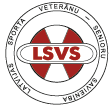                                                                                                                                         prezidents I. Klementjevs LSVS 61. SPORTA SPĒLES VIEGLATLĒTIKAS TELPĀS SACENSĪBU PROGRAMMA2024.gada 2.martā Kuldīgas vieglatlētikas manēžāAtkarībā no pieteikto dalībnieku skaita programma var mainīties!8:40 – 9:40 Pieteikumu iesniegšana, starta sacensību numuru saņemšana9:45	Pulcēšanās atklāšanas parādei9:50	Atklāšanas parāde: Piedalās 800m D, tāllēcēji K 2.,3.gr., arī citi.10:10	60m Dāmas 85+, 80+, 75+, 70+, 65+10:30	60m Dāmas 60+, 55+10:40	60m Dāmas 50+10:45	60m Dāmas 45+10:55	60m Dāmas 40+11:00	60m Dāmas 35+11:05	60m Dāmas 30+11:10	60m Kungi 90+, 85+, 80+11:15	60m Kungi 75+, 70+11:20	60m Kungi 65+, 60+11:40	60m Kungi 55+, 50+11:50	60m Kungi 45+11:55	60m Kungi 40+12:05	60m Kungi 35+TĀLLĒKŠANA10:10	Dāmas 30+, 35+, 40+11:10	Dāmas 45+, 50+, 55+12:10	Dāmas 60+, 65+, 70+, 75+, 80+13:10	Kungi 35+, 40+, 45+14:10	Kungi 50+, 55+, 60+, 65+15:10	Kungi 70+, 75+, 80+, 85+12:45	800m Dāmas 85+, 80+,75+,70+, 65+12:55	800m Dāmas 60+, 55+13:05	800m Dāmas 50+, 45+13:15	800m Dāmas 40+, 35+, 30+13:30	800m Kungi 85+, 80+, 75+, 70+13:50	800m Kungi 65+14:00	800m Kungi 60+, 55+14:15	800m Kungi 50+, 45+14:25	800m Kungi 40+14:35	800m Kungi 35+LODES GRŪŠANA10:10	Kungi 90+, 85+, 80+, /3kg/10:50	Kungi 75+ /4kg/11:20	Kungi 70+, /4kg/12:10	Kungi 65+, 60+ /5kg/12:45	Kungi 55+, 50+ /6kg/13:20	Kungi 45+ /7kg/14:00	Kungi 40+, 35+ /7,257kg/15:00	Dāmas 80+, 75+ /2kg/15:20	Dāmas 70+, 65+, 60+ /3kg/16:10	Dāmas 55+, 50+ /3kg/16:50	Dāmas 45+, 40+ /4kg/17:30	Dāmas 35+, 30+ /4kg/12.20	APBALVOŠANA  60m14:15	800m Kungi 50+, 45+14:25	800m Kungi 40+14:35	800m Kungi 35+14:55	3000m soļošana              Dāmas 30+, 35+, 40+, 45+, 50+15:20	3000m soļošana              Dāmas 55+, 60+, 65+, 70+, 75+15:50	3000m soļošana              Kungi 35+, 40+, 45+, 50+16:20	3000m soļošana              Kungi 55+, 60+, 65+, 70+16:45	3000m soļošana             Kungi 75+, 80+, 85+Tāllēkšana, lodes grūšanaTRĪSOĻLĒKŠANA16:30	Dāmas 30+, 35+, 40+17:10	Dāmas 45+, 50+, 55+, 60+18:00	Dāmas 65+, 70+, 75+, 80+18:40	Kungi 35+, 40+, 45+, 50+19:30	Kungi 55+, 60+, 65+20:15	Kungi 70+, 75+, 80+, 85+17:00	APBALVOŠANA 800m, 3000m soļošana, tāllēkšana, lodes grūšana, augstlēkšana17:10	200m Dāmas 85+18:40	200m Kungi 85+19:50	1500m Dāmas 75+, 70+, 65+, 60+20:00	1500m Dāmas 55+, 50+, 45+20:10	1500m Dāmas 40+, 35+, 30+20:20	1500m               Kungi 90+, 85+, 80+, 75+, 70+20:30	1500m Kungi 80+, 75+, 70+20:40	1500m Kungi 65+, 60+20:50	1500m Kungi 55+, 50+21:05	1500m Kungi 45+21:20	1500m Kungi 40+21:35	1500m Kungi 35+AUGSTLĒKŠANA13:00	Dāmas 30+, 35+, 40+14:10	Dāmas 45+, 50+, 55+15:00	Dāmas 60+, 65+, 70+, 75+16:20	Kungi 35+, 40+, 45+, 50+17:10	Kungi 55+, 60+, 65+18:00	Kungi 70+, 75+, 80+21:50	APBALVOŠANA             200m, 1500m, trīsoļlēkšana       APBALVOŠANA        KOMANDU VĒRTĒJUMĀ